Приложение №2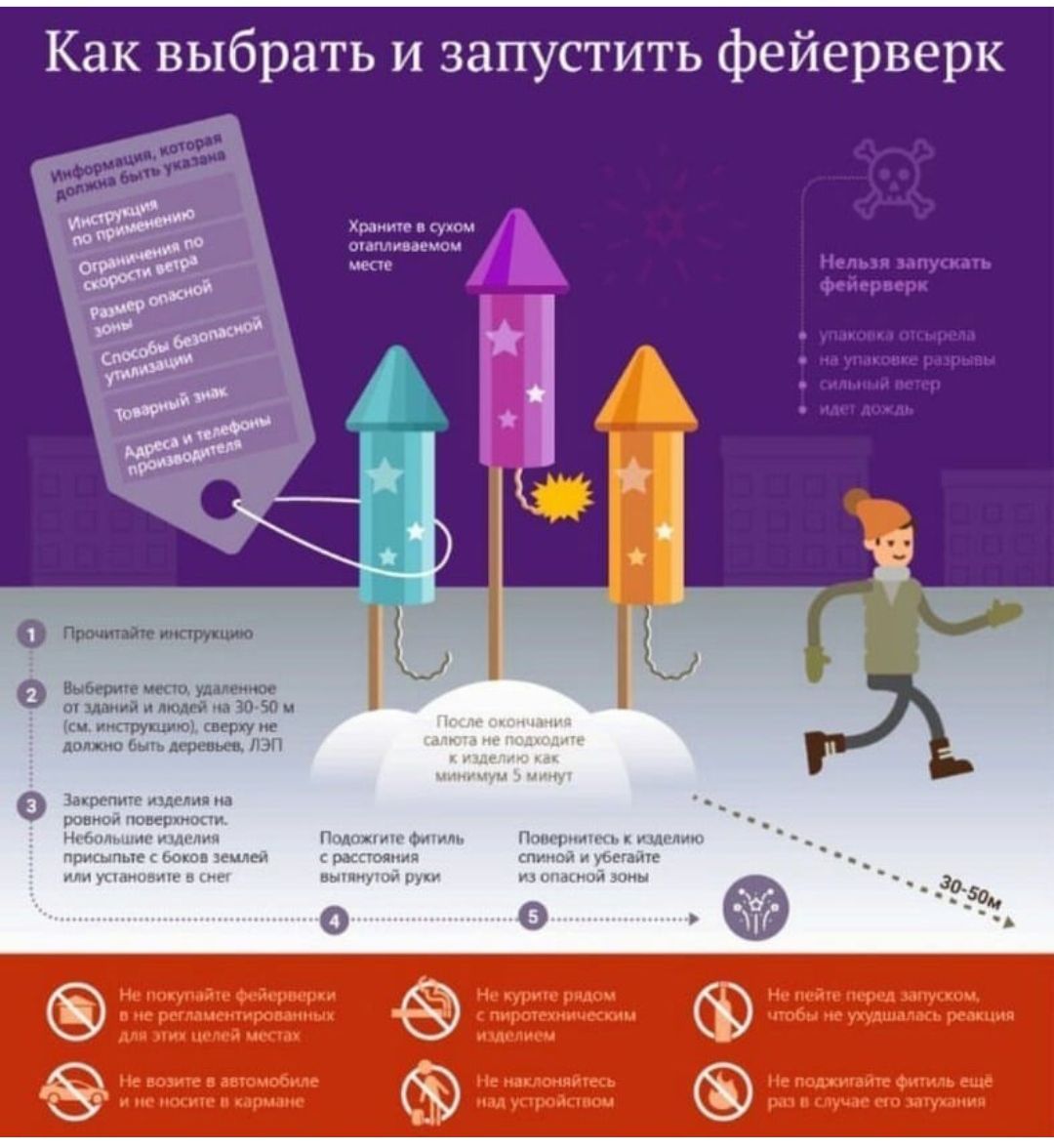 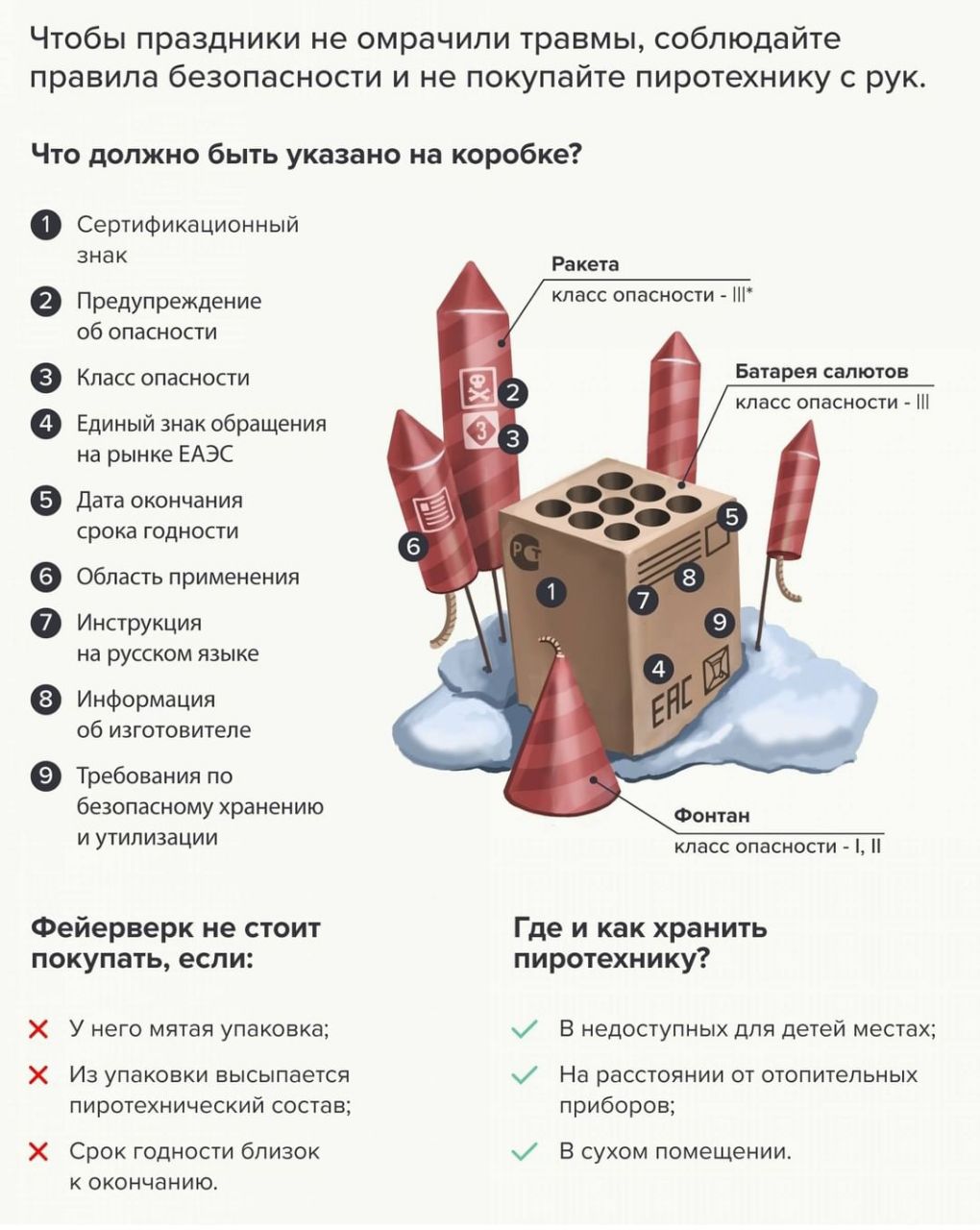 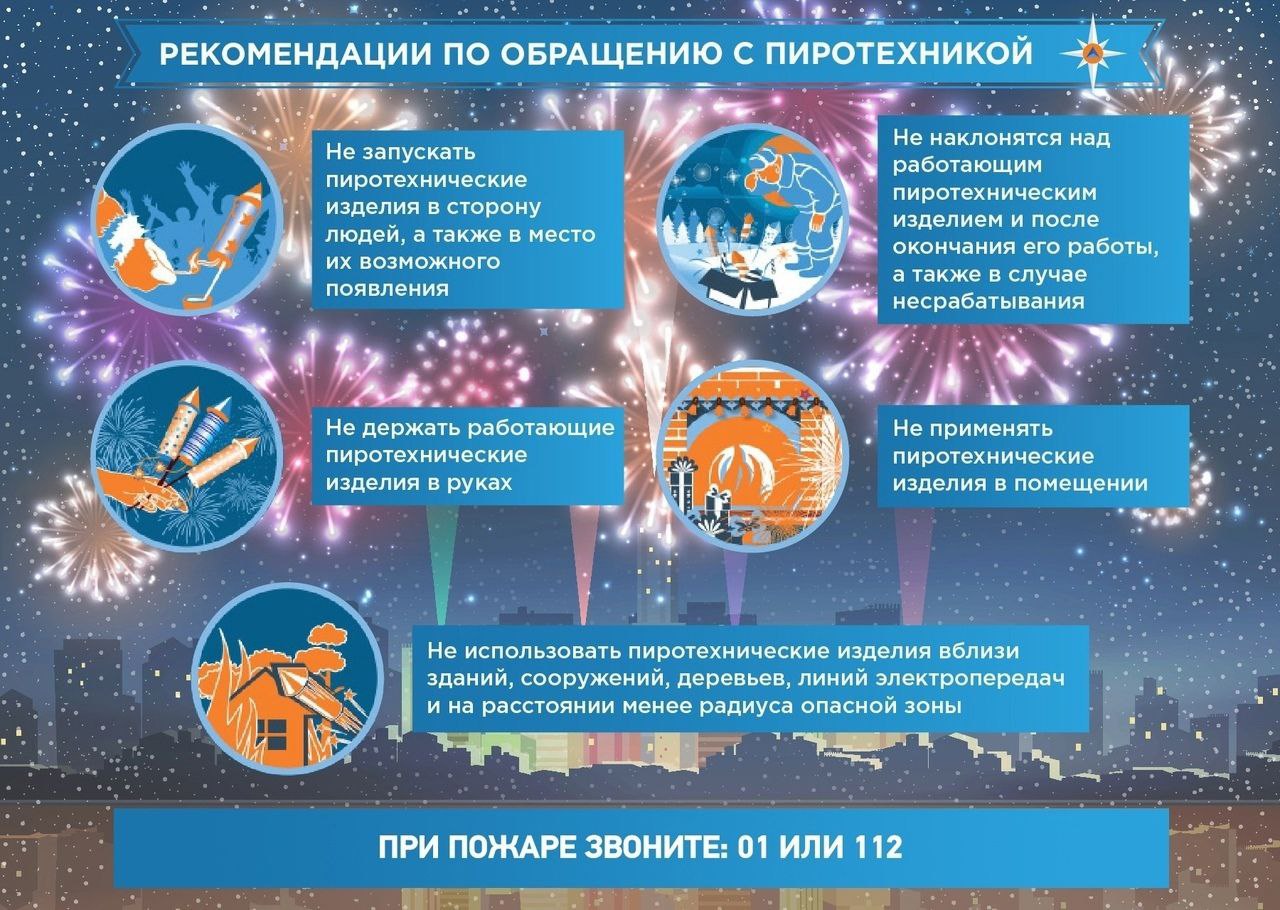 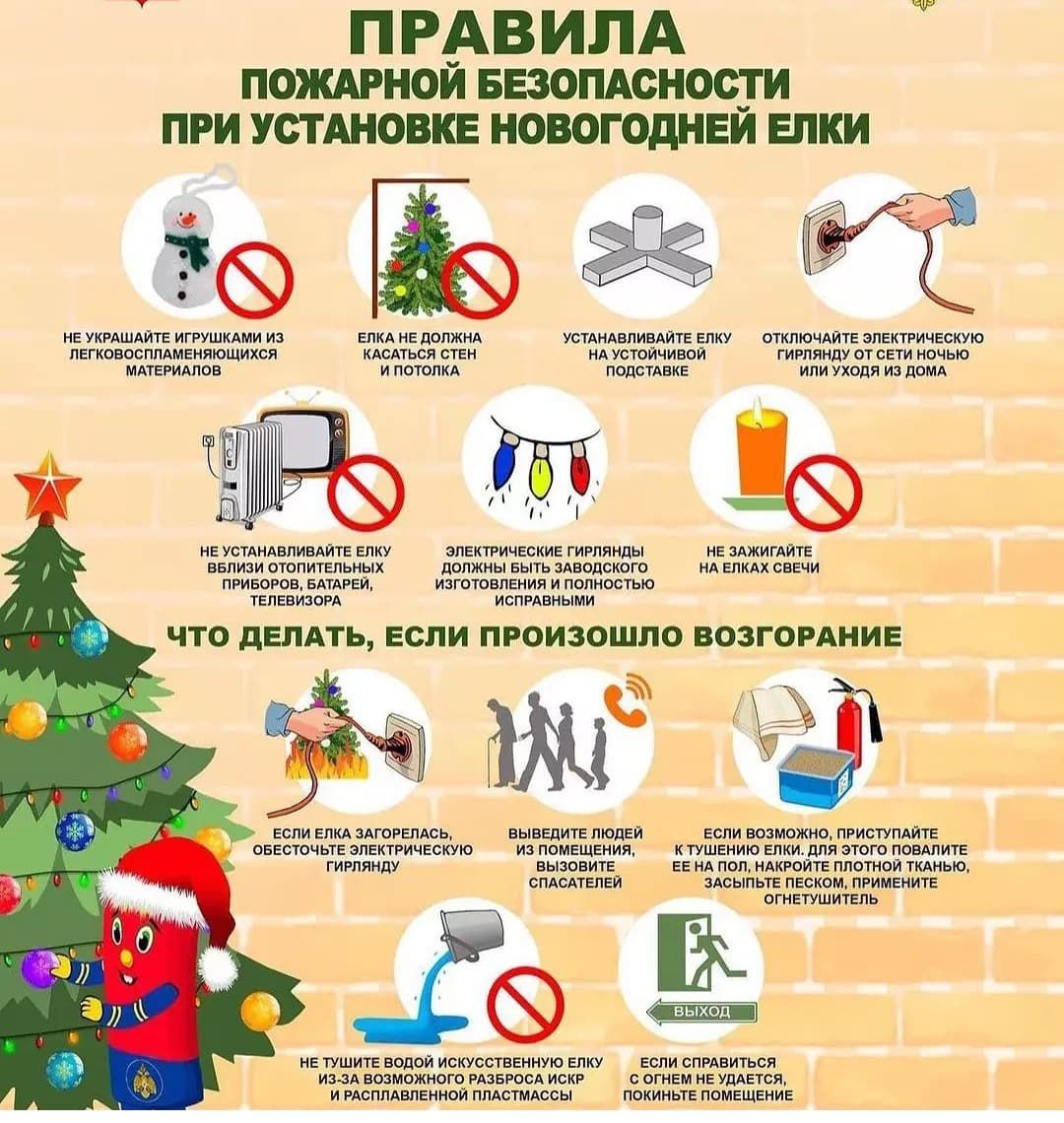 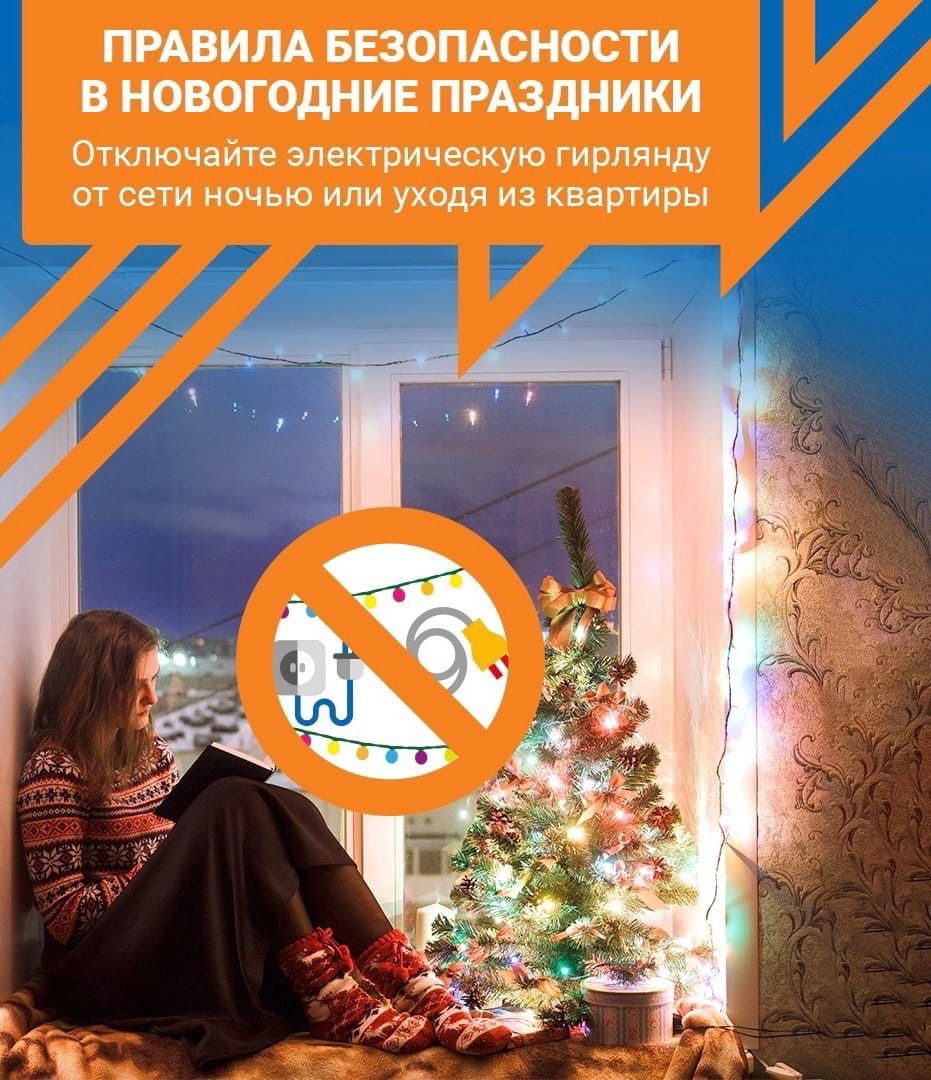 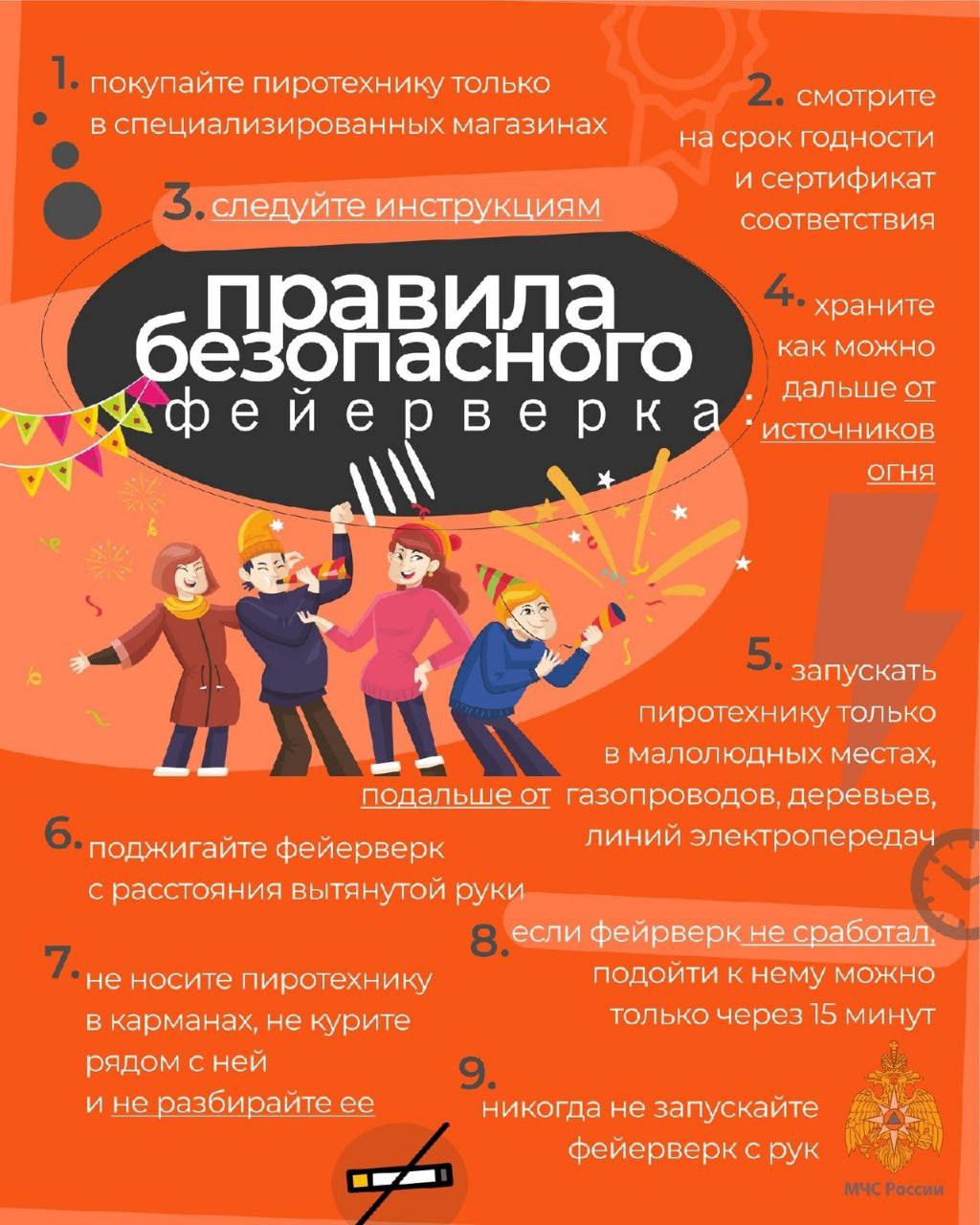 